Міністерство освіти і науки УкраїниНаціональний авіаційний університетНавчально-науковий гуманітарний інституту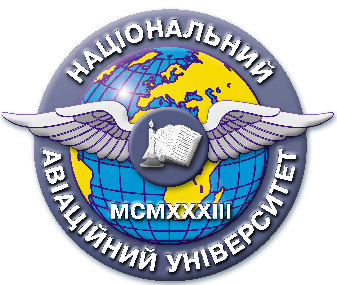 Система менеджменту якостіНАВЧАЛЬНО-МЕТОДИЧНИЙ КОМПЛЕКС навчальної дисципліниДІЛОВА ІНОЗЕМНА МОВАГалузь знань:		05    «Соціальні та поведінкові науки»	Спеціальність: 		053  «Психологія» Спеціалізація:                          «Психологія»СМЯ НАУ НМК 12.01.05-01-2018КИЇВНавчально-методичний комплекс розробили:професор кафедри іноземної філології   _____________          Ковтун О.В.       доцент кафедри іноземної філології       _____________          Гринюк С.П.викладач кафедри іноземної філології    _____________         Журавель Т.В.Навчально-методичний комплекс обговорено та схвалено на засіданні кафедри іноземної філології, протокол №____ від «___» ____________ 2018р.                                                  Завідувач  кафедри                         ______________           Ковтун О.В.Навчально-методичний комплекс обговорено та схвалено на засіданні НМРР НН ГМІ, протокол № ____  від «___» ____________ 2018 р.Голова НМРР   			  	 _____________           Ягодзінський С.М.Рівень документа – 3бПлановий термін між ревізіями – 1 рікКонтрольний примірник Зміст Навчально-методичного КомплексуДисципліна:  	«Ділова іноземна мова»Галузь знань:		05    «Соціальні та поведінкові науки»	Спеціальність: 	053  «Психологія» Спеціалізація:                    «Психологія»№Складова комплексуПозначення 
електронного файлу1)Наявність Наявність №Складова комплексуПозначення 
електронного файлу1)друкований 
вигляд2)електронний 
вигляд3)1Навчальна програма 01_ДІМ_НП++2Робоча навчальна програма (денна форма навчання)02_ДІМ_РНП_С++3Робоча навчальна програма (заочна форма навчання)03_ДІМ_РНП_З++4Рейтингова система оцінювання (денна форма навчання)04_ДІМ_РСО_С+РНП_С5Рейтингова система оцінювання (заочна форма навчання)05_ДІМ_РСО_З+РНП_З6Календарно-тематичний план06_ДІМ_КТП+РНП_С7Методичні рекомендації із самостійної роботи студентів з опанування навчального матеріалу (денна форма навчання)07_ДІМ_МР_СРС_С++8Методичні рекомендації з виконання контрольних робіт (заочна форма навчання)08_ДІМ_МР_КР_З++9Модульна контрольна робота09_ДІМ_МКР+Приклад10Пакет комплексної контрольної роботи10_ ДІМ _ККР+Приклад11Тести з дисципліни11_ДІМ_Т+Приклад12Список фахової термінології12_ДІМ_ФТ++13Екзаменаційні роботи 13_ДІМ_НММ+Приклад14Навчально-методичні матеріали з дисципліни 14_ДІМ_НММ+РНП_С